 OBEC MILÍČOVICE 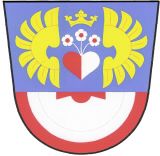 Milíčovice 40, 669 02 ZnojmoVolby do Evropského parlamentu konané ve dnech  7. – 8. června 2024Na základě zákona č. 62/2003 Sb., o volbách do Evropského parlamentu a o změně některých zákonů, ve znění pozdějších předpisů dle § 16 odst. 1 písm. c) zákona:Stanovuji minimální počet členů okrskové volební komise Milíčovice: 4 členové dle § 16 odst. 1 písm. f) zákona:Počet volebních okrsků pro obec Milíčovice: 1 volební okrsekSídlo volebního okrsku pro obec Milíčovice: Milíčovice 40, 669 02  Znojmo – budova hasičské zbrojnice§ 16 odst. 1 písm. e) zákona a § 18 odst. 7 zákona:Jmenuji zapisovatele okrskové volební komise Milíčovice: Janu Ferkovičovou								Evžen Brtník, v.r.								starosta obce MilíčoviceV Milíčovicích dne 08.04.2024Vyvěšeno i na elektronické úřední desce.Vyvěšeno: 08.04.2024Sejmuto: